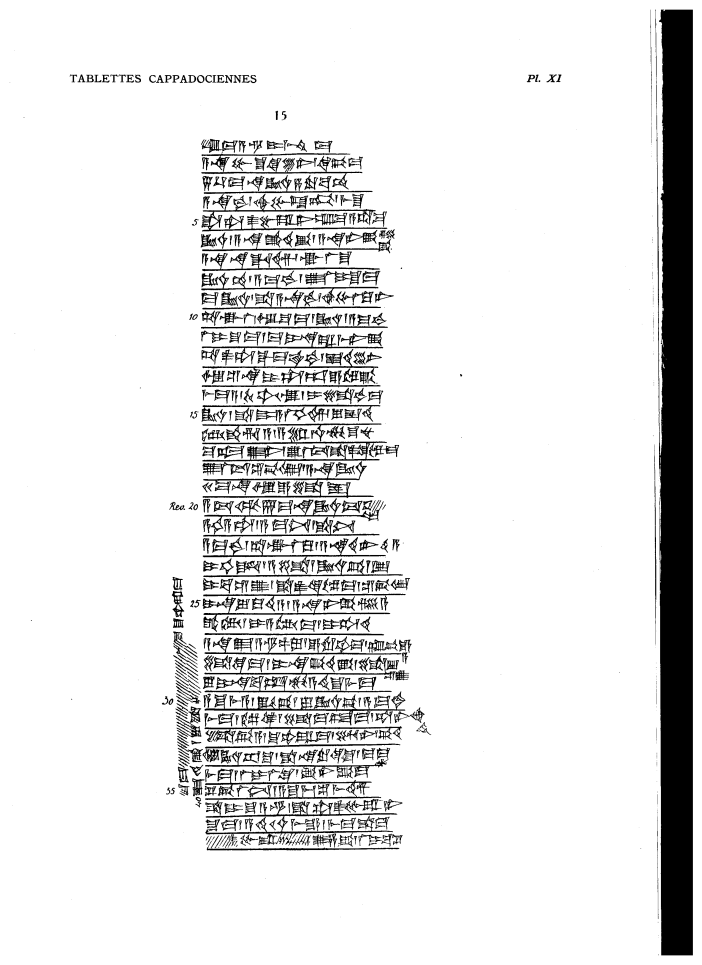         um-ma A-s^ur-i-mi3-ti2-ma        a-na Pu-s^u-ke-en6/qi2-bi-ma        5 1/3 ma-na KU3.BABBAR s,a-ru-pa2-am        a-na-kam ah-bu-la-kum / mi3-s^u    5  s^a ta-as^2-pu-ra-ni um-ma a-ta-ma        KU3.BABBAR / a-na qa2-ti2-ka3 / a-na ni-ka3-si2=ka3        a-na na-da-im / ak-la-s^u        KU3.BABBAR.am/ a-ma-kam / u2-la2 i-s^u-ma        ma KU3.BABBAR / s^a a-na-kam / ah-bu-la2-ku-ni  10  ta-ak-la2 / u3 s^u-ma / KU3.BABBAR / a-ma-kam        la2 i-s^u-ma / ma i-na ra-mi3-ni-ka3        ta-as^2-ta-qal-ma ITU.KAM / is^-te2-en6        u3 s^e2-na i-ta-ab-e-el-ka3        mi3-ma a-/-Kur-ub-Is^tar / i-li-kam-ma  15  KU3.BABBAR/ s^a DUMU A-la2-hi-im / lu is^-ti2        DAM.QAR.ri-a / a-s^ar / u4-mu-s^u-nu        ma-al-u2-ni / u2-la2 tu3-s^a-as^2-qi2-il5-ma        u2-la2 tu3-s^e2-bi4-lam / a-na KU3.BABBAR        20 ma-na u3 e-li-is^  20  a-t,u3-ul 7 ma-na KU3.BABBAR tu3-s^e2-[bi]=lam        a-hi a-ta / a-ma-nim / s^a-nim        a-ma-kam / ta-ak-la2-ku / a-na te2-er-ti2-a        i-hi-id / a-li KU3.BABBAR.pi2 1 GIN2        i-ba-s^i2-u2 / s^a-as^2-qi2-il5-ma/ s^e2-bi4-lam  25  i-na lu-qu2-ti2-a /a-na ni-ka3-si2-a        qa2-tam / i-a-tam2-ma / i-ta-di2        a-na E2 A-s^ur-SIPA / e-ru-ub-ma / t,up-pe2-e=a        li-qe2-ma / i-na qa2-ti2-ka3 / li-ib=s^i2-u2        lu i-na ba-ab mu-a-ti2-s^u mi3-ma  30  a-s^u-mi3-a / iq-bi / lu KU3.BABBAR.pi3 / a-ma-kam        mi3-ma / il5-qe2 / li-ma-ad-ma / ta-ne2-eh=ti2        li-bi-a / s^u-up-ra-ma / uz-ni / pi2-te2        u3 KU3.BABBAR.ap-s^u / s^a na-ru-qi2-s^u / ma-ma=an        mi3-ma / la2 i-la2-qe2 / ka3-ni-ka3-ma  35  s^e2-bi-la2-nim / a-s^u-mi3 / s^i2-mi3-im        s^a DUMU S^u-A-s^ur / s^a ta-as^2-pu-ra-ni        s^u-ma / a-di2 10 u4-me-e / mi3-ma-s^a-ma        [la2] as^2-pu-ra-[kum]~ / u2-za-ka3 / la2 i-ba-s^i2        s^u-ma [               ] x s^u-up-ra-ma  40  is^-ti2-ka3 / lu s^a x [              ]